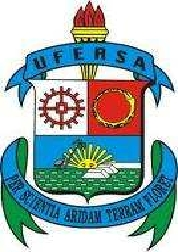 UNIVERSIDADE FEDERAL RURAL DO SEMI-ÁRIDO - UFERSAPRÓ-REITORIA DE EXTENSÃO E CULTURA – PROECEDITAL DE SELEÇÃO N.º 001/2018 – Formação e qualificação em agentes ambientaisAPOIO A PROGRAMAS E PROJETOS DE EXTENSÃOA Universidade Federal Rural do Semi-Árido (UFERSA), por meio da Pró-Reitoria de Extensão e Cultura (PROEC), no uso de suas atribuições legais, tornam público o presente Edital de seleção de 01 (um) bolsista para atuar no Projeto de Extensão Universitária – Formação e qualificação em agentes ambientais nas comunidades rurais da Chapada do Apodi – RN, de acordo com as condições definidas neste Edital.1. DAS VAGASEncontra-se disponível 01 (uma) vaga para bolsista do Projeto “Formação e qualificação em agentes ambientais nas comunidades rurais da Chapada do Apodi – RN” sob Coordenação da Prof. Vania Christina Nascimento Porto; Poderão concorrer a bolsa alunos dos cursos de graduação em Agronomia, Engenharia Florestal e Direito da UFERSA.2. DAS INSCRIÇÕES2.1 As inscrições serão gratuitas e realizadas na Pró-Reitoria de Assuntos Estudantis - PROAE, em Mossoró, no horário de 08h00min às 11h00min e das 14h00min às 17h00min, no período de 10 e 11 de julho 2018.3. DOS DOCUMENTOS3.1 Os documentos necessários para a inscrição são os seguintes:Ficha de inscrição (disponível no anexo deste edital); Cópia do RG e CPF (não precisa de autenticação); Currículo (preferencialmente na plataforma Lattes); Histórico Escolar – Graduação; Comprovante de endereço (água, luz ou telefone) da residência dos pais ou responsáveis legal, caso resida com estes; Declaração de disponibilidade para dedicar até 20 horas semanais às atividades do Projeto, e que não possui bolsa de qualquer outro projeto/programa desta ou de outra IES (anexo ao edital). A falta de um documento citado acima implica na exclusão imediata do candidato do processo seletivo.4. DOS CRITÉRIOS PARA SELEÇÃOCRITÉRIOS GERAIS Estar regularmente matriculado como estudante de graduação em Agronomia, Engenharia Florestal e Direito da UFERSA;Não ser bolsista de qualquer outro projeto ou programa desta ou de outra IES;Ter índice de rendimento acadêmico (IRA) igual ou superior a 6,0;Ter disponibilidade para dedicar até vinte horas semanais às atividades do Projeto/Programa; Ser aprovado na análise do currículo; Ser aprovado na entrevista.5. DO PROCESSO SELETIVOO processo seletivo será realizado no período de 07 a 14 de julho de 2018, conforme descrição a seguir: Serão selecionados até 5 candidatos para entrevista com base no currículo e rendimento acadêmico;As entrevistas serão realizadas na Pró-Reitoria de Assuntos Estudantis – PROAE, das 8h às 11h (manhã) do dia 13 de julho de 2018, seguindo a ordem de chegada dos candidatos;A ausência do candidato para participar da entrevista, junto a Coordenadora, implicará na sua imediata exclusão do processo seletivo; Qualquer tempo, o aluno poderá ser excluído do processo seletivo, desde que verificada qualquer falsidade nas declarações ou irregularidades nos documentos apresentados ou o acúmulo de outro tipo de bolsa;A documentação e as informações prestadas pelo candidato serão de inteira responsabilidade do mesmo.6. DOS RESULTADOS6.1 Os resultados serão divulgados pela Pró-Reitoria de Extensão e Cultura (PROEC), no dia 14 de julho de 2018, no site da UFERSA.7. DO PERÍODO DE EXECUÇÃO DO PROJETO E DA CONCESSÃO DE BOLSASO Projeto “Formação e qualificação em agentes ambientais nas comunidades rurais da Chapada do Apodi – RN” será executado no período de 01 de julho de 2018 a 30 de junho de 2019; 7.2 As atividades do bolsista deverão ser cumpridas nos dias e horários especificados pela Coordenadora e equipe, observadas as exigências das ações de natureza formativa e de pesquisa do projeto e as necessidades das ações desenvolvidas nas comunidades. Neste sentido, as atividades serão desenvolvidas em horários compatíveis às atividades de aula dos alunos nos seus respectivos cursos e nos finais de semana e feriado, caso seja necessário;7.3 O estudante bolsista do Projeto “Formação e qualificação em agentes ambientais nas comunidades rurais da Chapada do Apodi – RN” receberá mensalmente uma bolsa no valor de R$ 400,00 (quatrocentos reais) por um período de até 12 meses (julho de 2018 a junho de 2019), a contar da data do início das atividades dos alunos no Projeto;O estudante bolsista será desligado do grupo nos seguintes casos:Conclusão, trancamento de matrícula institucional ou abandono de curso de graduação;Desistência do Projeto; Descumprimento das obrigações junto à Pró-Reitoria de Extensão e Cultura, e a Coordenadora.8. DOS CASOS OMISSOS8.1. Os casos omissos serão resolvidos pela Comissão de Seleção composta pela Coordenadora e pela Pró-Reitoria de Extensão e Cultura;Mossoró, 05 de julho de 2018________________________________________Prof. Rodrigo Sérgio Ferreira de MouraPró-Reitor de Extensão e CulturaComissão de Seleção______________________________________Vania Christina Nascimento Porto_______________________________________Nildo da Silva DiasFICHA DE INSCRIÇÃO / BOLSISTA PROEXTFormação e qualificação em agentes ambientais nas comunidades rurais da Chapada do Apodi – RNNome:______________________________________________________________Filiação: ________________________________________________________________________________________________________________________________________Endereço completo (rua, nº, bairro, CEP): ________________________________________________________________________________________________________________________________________RG: _____________________________ CPF: ____________________________Telefone: ______________________e-mail: ______________________________Curso:______________________________________ Período:_______________DADOS BANCARIOSBanco:____________________________ Agencia:_________________________Conta Corrente:___________________________Anexar os seguintes documentos:Copia do RG e CPFXerox do cartão do banco (a conta não pode ser em nome de terceiro ou conta poupança)Copia da matriculaDECLARAÇÃOEu, _____________________________________________________, regularmente matriculado no curso ____________________________________________, sob no____________________, Campus________________, declaro que tenho disponibilidade de vinte horas semanais para dedicar ao Projeto ___________________________________________________________________ e que não possuo nenhuma bolsa de qualquer outro projeto ou programa desta ou de outra Instituição de Ensino Superior.________________, ___ de _______________ de 2018.___________________________________(assinatura do candidato)PERÍODOAÇÃO e LOCAL05 de julho de 2018Publicação do EditalDe 06 à 10 de julho de 2018InscriçãoDia 11 de julho de 2018Resultado dos discentes selecionados para entrevista13 de julho de 2018Entrevistas14 de julho de 2018Resultado final do processo seletivo, no site da UFERSA/PROEC. 